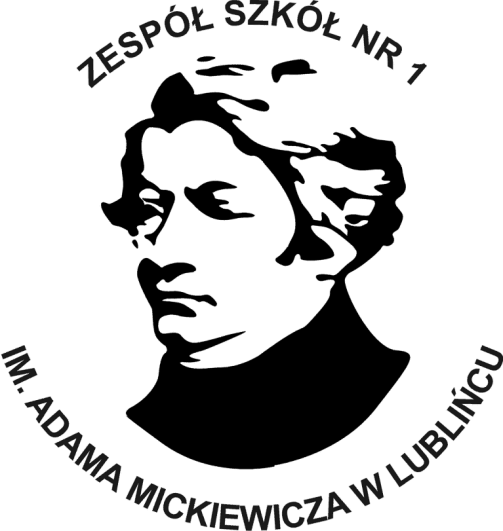                                         SZKOLNY ZESTAW PODRĘCZNIKÓWTECHNIKUM NR 1 W LUBLIŃCU                                  DLA ABSOLWENTÓW SZKOŁY PODSTAWOWEJ                                  NA ROK SZKOLNY 2019/2020KLASA 1 – technik ekonomista/logistykKLASA 1 – technik informatykPRZEDMIOTAUTORTYTUŁWYDAWCANR DOPUSZCZENIA/ZAKRESUWAGIJęzyk polskiMałgorzata ChmielAnna CisowskaJoanna Kościerzyńska i inni „Ponad słowami 1” cz. 1Podręcznik.Nowa Era1014/1/2019Zakres podstawowyi rozszerzonyJęzyk polskiMałgorzata ChmielAnna CisowskaJoanna Kościerzyńska i inni„Ponad słowami 1” cz. 2Podręcznik.Nowa Era1014/1/2019Zakres podstawowyi rozszerzonyMatematykaWojciech BabiańskiLech ChańkoKarolina WejMATeMAtyka 1PodręcznikNowa Era988/1/2019Zakres podstawowy i rozszerzonyHistoriaMarcin PawlakAdam Szweda„Poznać przeszłość 1”Podręcznik.Nowa Era1021/1/2019Zakres podstawowyChemiaRomuald HassaAleksandra MrzigodJanusz Mrzigod„To jest  chemia 1”Chemia ogólna i nieograniczonaPodręcznikNowa Era994/1/2019Zakres podstawowyFizykaMaria FiałkowskaBarbara SagnowskaJadwiga Salach„Fizyka 1”Podręcznik.WSiP975/1/2019Zakres rozszerzonyBiologiaAnna HelminJolanta Holeczek„Biologia na czasie 1.”Podręcznik.Nowa Era1006/1/2019Zakres podstawowyGeografiaRoman MalarzMarek Więckowski„Oblicza geografii 1”Podręcznik.Nowa Era983/1/2019Zakres podstawowyEdukacja dla bezpieczeństwaJarosław Słoma„Żyję i działam bezpiecznie”PodręcznikNowa Era960/2019Zakres podstawowyInformatykaWanda JochemczykKatarzyna Olędzka„Informatyka 1”PodręcznikWSiP974/1/2019Zakres podstawowyReligiaks. dr Krzysztof Mielnicki, Elżbieta Kondrak, Ewelina Parszewska„Błogosławieni, którzy naśladują Jezusa”Podręcznik.JednośćAZ-33-01/13-KI-1/16Język niemiecki----Wybór we wrześniuJęzyk angielskiElizabeth SharmanMichael Duckwort i inni„VISION 2”Student’s BookOxford986/2/2019Język francuskiCelina HimberFabienne Gallon„En action 1”Podręcznik.Hachette Livre939/1/2018Zakres podstawowyGrupa językowaJęzyk rosyjskiMirosław Zybert„Novyj Dialog 1”PodręcznikWSiP684/1/2014/2014Grupa językowaPRZEDMIOTAUTORTYTUŁWYDAWCANR DOPUSZCZENIA/ZAKRESUWAGIJęzyk polskiKatarzyna BudnaEwa PrylińskaTomasz Zieliński i inniJęzyk polski 1 (cz. 1) „Sztuka wyrazu” Starożytność, średniowieczeGWO1022/1/2019Zakres podstawowy i rozszerzonyJęzyk polskiKatarzyna BudnaEwa PrylińskaTomasz Zieliński i inniJęzyk polski 1 (cz. 2) „Sztuka wyrazu” Renesans, barok, oświecenieGWO1022/1/2019Zakres podstawowy i rozszerzonyMatematykaWojciech BabiańskiLech ChańkoKarolina WejMATeMAtyka 1PodręcznikNowa Era971/1/2019Zakres podstawowyJęzyk niemiecki----Wybór we wrześniuHistoriaMarcin PawlakAdam Szweda„Poznać przeszłość 1”Podręcznik.Nowa Era1021/1/2019Zakres podstawowyJęzyk angielskiElizabeth SharmanMichael Duckwort i inni„VISION 2”Student’s BookOxford986/2/2019BiologiaAnna HelminJolanta Holeczek„Biologia na czasie 1.”Podręcznik.Nowa Era1006/1/2019Zakres podstawowyChemiaRomuald HassaAleksandra MrzigodJanusz Mrzigod„To jest  chemia 1”Chemia ogólna i nieograniczonaPodręcznikNowa Era994/1/2019Zakres podstawowyFizykaMarcin BraunWeronika Śliwa„Odkryć fizykę 1”Podręcznik.Nowa Era1001/1/2019Zakres podstawowyGeografiaRoman MalarzMarek Więckowski„Oblicza geografii 1”Podręcznik.Nowa Era983/1/2019Zakres podstawowyEdukacja dla bezpieczeństwaJarosław Słoma„Żyję i działam bezpiecznie”PodręcznikNowa Era960/2019Zakres podstawowyPrzedmioty zawodoweMarcin Czerwonka, Zenon NowocieńKwalifikacja INF.02. Administracja i eksploatacja systemów komputerowych, urządzeń peryferyjnych i lokalnych sieci komputerowych. Część 1. Systemy komputerowe. Podręcznik do nauki zawodu technik informatykHELION-Religiaks. dr Krzysztof Mielnicki, Elżbieta Kondrak, Ewelina Parszewska„Błogosławieni, którzy naśladują Jezusa”Podręcznik.JednośćAZ-33-01/13-KI-1/16Język francuskiCelina HimberFabienne Gallon„En action 1”Podręcznik.Hachette Livre939/1/2018Zakres podstawowyGrupa językowaJęzyk rosyjskiMirosław Zybert„Novyj Dialog 1”PodręcznikWSiP684/1/2014/2014Grupa językowa